Lothian Centre for Inclusive LivingJob Description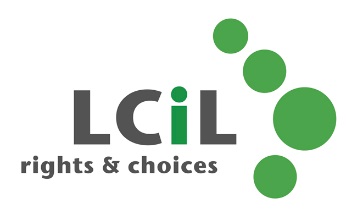 Post Title: 	Self-directed Support Development Worker Post Salary:		AP4, Points  27-30Responsible to:		SDS Programme Co-ordinatorPost Objectives:	To support the effective development and delivery of the Self-directed Support development programme, including:Contributing to the design and development of the programme and all of the activities within it to respond to the aspirations and needs of its participantsCo-designing and co-facilitating workshops and peer support groups for disabled people, people with long-term conditions and parent carersPromoting the programme’s activities widely within and outwith LCiLBuilding ongoing relationships with participants Contributing to action research and action learning to monitor progress and further develop the programme
Main Duties: Promotion Advertise and promote workshops, peer support groups and one-to-one peer support widely within and outwith LCiLIdentify, recruit and support disabled people, people with long-term conditions and parent carers to participate in workshops, courses and peer support groupsIdentify, recruit and support disabled people, people with long-term conditions and parent carers to take up one-to-one peer support and match people with volunteer peer supportersBuild effective communication with other staff in LCiL to ensure that the programme is well understood and that effective and timely referrals and made to and from itVolunteer managementWork with the co-ordinator to manage, support and develop volunteers (Champions and one-to-one peer supporters) and ensure that they have opportunities to develop new skills.  Assist in the recruitment and training of new volunteers if required.  Provide support and supervision for one-to-one peer supporters.  Work with the co-ordinator to facilitate group supervision and support for one-to-one peer supporters and Champions.  Programme design and delivery Co-design workshops, courses and training sessions Co-facilitate workshops or courses with colleagues or volunteersManage and administer the practicalities of workshops and peer support groups including taking bookings, room hire, catering, booking PAs and taxis etcManage the one-to-one peer support process, including facilitating matching meetings, co-ordinating subsequent meetings, making referrals to other services and monitoring effectivenessDevelop and maintain knowledge of available services and activities (both within and outwith LCiL) and signpost or refer individuals to these for support and/or to assist in the achievement of their outcomesWork closely with colleagues to develop an integrated programme of activities to work with disabled people, people with long-term conditions or parent carers Work with the co-ordinator to develop and run consultation and evaluation activities to elicit the aspirations, wants and needs of participants and potential participants of the programmeContribute to progress reports Engagement and partnershipWork in partnership with staff from other organisations to enhance the programme or disseminate learning Maintain awareness of the policies and political initiatives that affect the programme areaContribute to the development a strategy for securing continuation funding beyond the current periodPerformance Indicators:Delivery of programme targets within budget and agreed timescalesOutcomes achieved by programme participantsVolunteers’ skills and moraleEffective relationships with stakeholdersDecisions made in the course of the job:Prioritisation of activities within own workplanMatching of one-to-one peer support volunteers  Initiating and maintaining contact with organisations in the voluntary, public and private sectorsMonitoring and evaluation Spending within budgetContacts:Disabled people, people with long term conditions and parent carersLCiL’s Board, staff and membersDisability organisations and other voluntary organisationsSchools and colleges   Local authority and National Government officials and elected membersSupervision Received:The post holder will receive regular supervision from the co-ordinator in accordance with the terms and conditions of service.  The post holder will be expected to attend staff meetings, team meetings, training courses, LCiL events and other meetings as appropriate to the functioning of the programme.Complexity and Creativity:Lothian Centre for Inclusive Living is an innovative and demanding initiative which has a significant impact on the lives of disabled people, their families and the statutory authorities.The provision of support which enables disabled people to increase their level of self-control in all aspects of their lives is highly complex.  It requires sensitivity, a knowledge of services which are available to disabled people, up-to-date knowledge of relevant legislation, an understanding of the concerns of disabled people, a commitment to the Social Model of Disability, and an understanding of the Independent Living philosophy.The SDS Development worker is required to take initiative on a wide range of tasks and work as part of a team to ensure LCiL maintains an integrated approach. The post holder must be able to work under pressure within a challenging and sometimes uncertain social, political and financial climate.It is essential that the post holder is able to work within an organisation which is led and managed by disabled people.				     Person specification: SDS Development Worker Education and QualificationsEducation and QualificationsEssential Desirable Good general education Relevant qualification(s) Skills and abilitiesSkills and abilitiesEssential Desirable Excellent communication skills, both written and oralExcellent interpersonal skills, with the ability to build relationships, negotiate and use influence to work with others Good facilitation and group work skills Good planning, organisational and time-management skillsAbility to prioritise a complex workload Creative problem solving skillsGood IT skillsSkills in reflective practice and action learning Experience and knowledgeExperience and knowledgeEssential Desirable Experience of facilitating groupsExperience of managing volunteers Experience working in a person-centred, outcomes-focussed wayExperience of working effectively as part of a teamExperience of organising and administering workshops and meetings   Experience of using Microsoft Word and Excel, and of using the internet and social media for research and event promotionUnderstanding of independent living philosophy and the social model of disabilityUnderstanding of equal opportunities/ anti-discrimination practice Experience of working with confidential information  Experience of facilitating of groups of disabled peopleExperience of facilitating groups to make their own decisions and direct their own learningExperience of managing disabled volunteersExperience of coaching people Experience of designing workshops and events Understanding of empowerment and how to support people to make the most of their potential  Work or personal experience in a user-led environment  Direct personal experience of impairmentKnowledge of SDS strategy and legislation Personal attributesPersonal attributesNon-judgmental and interested in people  Flexible and able to respond to changing circumstancesSense of humour